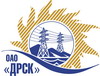 Открытое Акционерное Общество«Дальневосточная распределительная сетевая  компания»Протокол заседания Закупочной комиссии по вскрытию поступивших конвертовг. БлаговещенскСпособ и предмет закупки: открытый электронный запрос цен: «Щит собственных нужд (АЭС)» для филиала ОАО «ДРСК» «Амурские электрические сети».	Планируемая стоимость закупки в соответствии с ГКПЗ:  1 236 450,00 руб. без учета НДС.ПРИСУТСТВОВАЛИ:Один член постоянно действующей Закупочной комиссии ОАО «ДРСК» 2 уровняИнформация о результатах вскрытия конвертов:В адрес Организатора закупки поступило 13 (тринадцать) предложений, конверты с которыми были размещены в электронном виде на Торговой площадке Системы www.b2b-energo.ru.Вскрытие конвертов было осуществлено в электронном сейфе организатора запроса предложений на Торговой площадке Системы www.b2b-energo.ru автоматически.Дата и время начала процедуры вскрытия конвертов с предложениями на участие в закупке: 17:53 (время благовещенское) 04.12.2014 г. (было продлено на 2 ч., 53 мин., 53 cек., сделано 62 ставки).Место проведения процедуры вскрытия конвертов с предложениями участников: Торговая площадка Системы www.b2b-energo.ru.В конвертах обнаружены заявки следующих Участников закупки:РЕШИЛИ: Утвердить заседания Закупочной комиссии по вскрытию поступивших на открытый запрос цен конвертов.Ответственный секретарь Закупочной комиссии 2 уровня ОАО «ДРСК»	О.А. МоторинаТехнический секретарь Закупочной комиссии 2 уровня ОАО «ДРСК»	Е.Ю. Коврижкина№ 89/МКС-В04.12.2014№Наименование претендента на участие в закупке и его адресПредмет и цена предложения на участие в закупке1ООО «Электросистемы»г. Хабаровск, ул. Тургенева,34 Цена: 466 110,69  руб.  без учета НДС (549 999,99  руб. с учетом НДС). 2ООО «Радиан»г. Иркустк, ул. Розы Люксембург, 184Цена: 521 186,44  руб.  без учета НДС (615 000,00  руб. с учетом НДС). 3ООО «ТД «Опытный завод энергооборудования»г. Чебоксары, ул. Чернышевского, 20Цена: 522 000,00  руб.  без учета НДС (615 960,00  руб. с учетом НДС). 4ООО «Системы Постоянного Тока»г. Новосибирск, ул. Большевистская, 177Цена: 1 100 000,00  руб.  без учета НДС (1 298 00,00  руб. с учетом НДС). 5ООО «ЦентрЭнергоСтройПроект»г. Новосибирск, ул. Кропоткина, 271Цена: 725 000,00  руб.  без учета НДС (855 500,00  руб. с учетом НДС). 6ООО «А2 Систем»г. Новосибирск, ул. Некрасова, 48Цена: 720 000,00  руб.  без учета НДС (849 600,00  руб. с учетом НДС). 7ЗАО «Чебоксаркий Электроаппарат»г. Цивильск, ул. Советская, 59Цена: 730 000,00  руб.  без учета НДС (861 400,00 руб. с учетом НДС). 8ООО «НПП «Центр реле и автоматики»г. Чебоксары, ул. Афанасьева, 32130063975Ю.Н. ТикушевЦена: 1 124 005,00  руб.  без учета НДС (1 326 325,90 руб. с учетом НДС). Срок поставки: до 30.04.2015 г. Условия оплаты:  до 31.05.2015 г. Гарантийный срок: 60 мес.   со дня ввода оборудования в эксплуатацию. Предложение имеет статус оферты и действует до 06.03.2015 г.9ЗАО «ПИК ЭЛБИ»г. Санкт-Петербург, ул. Ворошилова, 2Цена: 1 211 721,00  руб.  без учета НДС (1 429 830,78 руб. с учетом НДС). 10ЗАО «Томский завод электрооборудования»г. Томск. Ул. Елизаровых, 46/5Цена: 480 000,00  руб.  без учета НДС (566 400,00  руб. с учетом НДС). не подтвердил ставку11ООО НИИПП "ЭЛЕКТРОМЕХАНИКА"г. Пермь, ул. Энергетиков, д. 40Цена: 750 000,00  руб.  без учета НДС (885 000,00  руб. с учетом НДС).не подтвердил ставку12ОАО "Ульяновское конструкторское бюро приборостроения"г. Ульяновск, ул. Крымова 10АЦена: 1 050 800,00  руб.  без учета НДС (1 239 944,00 руб. с учетом НДС).не подтвердил ставку13ООО «Ольдам»г. Москва, 2-й Хорошевский проезд д.7, корп. 1Цена: 1 236 450,00  руб.  без учета НДС (2 918 022,00  руб. с учетом НДС).не подтвердил ставку